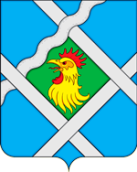 АДМИНИСТРАЦИЯ МУНИЦИПАЛЬНОГО ОБРАЗОВАНИЯ СЕЛЬСКОЕ ПОСЕЛЕНИЕ «ЕСИНКА» РЖЕВСКОГО РАЙОНА ТВЕРСКОЙ ОБЛАСТИПОСТАНОВЛЕНИЕ  16.09.2019	        №63О внесении изменений в постановление Администрациисельского поселения «Есинка» Ржевского районаТверской области № 38 от 30.11.2012 «Об утверждении Административного регламента предоставления муниципальной услуги «Принятие документов, а также выдача решений о переводе или об отказе в переводе жилого помещения в нежилое помещение и нежилого помещения в  жилое помещение на территории сельского поселения «Есинка» Ржевского района Тверской области.              Руководствуясь  Федеральным законом  от 27.07.2010 « 210-ФЗ « Об организации предоставления государственных и муниципальных услуг», Федеральным законом  от 06.10.2003 №131-ФЗ « Об общих  принципах организации местного самоуправления  в Российской Федерации», Уставом сельского поселения «Есинка» в целях приведения нормативных правовых актов в соответствие с действующим законодательством,Администрация   сельского поселения «Есинка»                                             ПОСТАНОВЛЯЕТ:      1. Внести изменения в административный регламент предоставления муниципальной услуги «Принятие документов, а также выдача решений о переводе или об отказе в переводе жилого помещения в нежилое помещение и нежилого помещения в  жилое помещение на территории сельского поселения «Есинка» Ржевского района Тверской области», утвержденный постановлением Администрации  сельского поселения «Есинка» Ржевского района Тверской области № 38 от 30.11.2012:     - Пункт 2.6 раздела 2 Административного регламента дополнить подпунктами:     6) протокол общего собрания собственников помещений в многоквартирном доме, содержащий решение об их согласии на перевод жилого помещения в нежилое помещение;Общее собрание собственников помещений в многоквартирном доме правомочно (имеет кворум), если в нем приняли участие собственники помещений в данном доме или их представители, обладающие более чем пятьюдесятью процентами голосов от общего числа голосов, за исключением общего собрания собственников помещений в многоквартирном доме, проводимого по вопросу, указанному в пункте 4.5 части 2 статьи 44 Жилищного Кодекса РФ. При отсутствии кворума для проведения годового общего собрания собственников помещений в многоквартирном доме должно быть проведено повторное общее собрание собственников помещений в многоквартирном доме. Общее собрание собственников помещений в многоквартирном доме, проводимое по вопросу, указанному в пункте 4.5 части 2 статьи 44  Кодекса РФ, правомочно (имеет кворум):а) при наличии в многоквартирном доме более одного подъезда в случае, если в общем собрании собственников помещений в многоквартирном доме приняли участие собственники помещений в данном многоквартирном доме или их представители, обладающие более чем пятьюдесятью процентами голосов от общего числа голосов собственников помещений в данном многоквартирном доме, в том числе собственники помещений в многоквартирном доме, в подъезде которого расположено переводимое помещение, обладающие более чем двумя третями голосов от общего числа голосов таких собственников;б) при наличии в многоквартирном доме одного подъезда в случае, если в общем собрании собственников помещений в многоквартирном доме приняли участие собственники помещений в данном многоквартирном доме или их представители, обладающие более чем двумя третями голосов от общего числа голосов собственников помещений в данном многоквартирном доме.7) согласие каждого собственника всех помещений, примыкающих к переводимому помещению, на перевод жилого помещения в нежилое помещение ;Примыкающими к переводимому помещению признаются помещения, имеющие общую с переводимым помещением стену или расположенные непосредственно над или под переводимым помещением. Согласие каждого собственника всех помещений, примыкающих к переводимому помещению, на перевод жилого помещения в нежилое помещение оформляется собственником помещения, примыкающего к переводимому помещению, в письменной произвольной форме, позволяющей определить его волеизъявление. В этом согласии указываются фамилия, имя, отчество (при наличии) собственника помещения, примыкающего к переводимому помещению, полное наименование и основной государственный регистрационный номер юридического лица - собственника помещения, примыкающего к переводимому помещению, паспортные данные собственника указанного помещения, номер принадлежащего собственнику указанного помещения, реквизиты документов, подтверждающих право собственности на указанное помещение.          2.  Настоящее постановление вступает в силу со дня его подписания, подлежит обнародованию в установленном порядке и размещению на официальном сайте администрации сельского поселения «Есинка» в информационно-телекоммуникационной сети Интернет.           3.     Контроль за исполнением настоящего постановления оставляю за собой.И.о.Главы сельского поселения «Есинка»                                                        О.А.Виноградова